J24 One Design Legal Alien Hull number: JRSP-2-87 4215 , Sail number GBR 40641987 Rogers boat in excellent condition and race ready. Up to date Marine surveyor report. Current ECHO & ICR certs.  Inventory included Hull and keel Road Trailer and trailer box with 1 spare wheels, straps Mast, spreaders and rigging with spare rigging setRudder and tillerBoom and mainsheet with kicker Spinnaker PoleSheets and ropes and mooring lines3 Genoas (1race)2 Mainsails (1 race)2 Jibs (1race)2 Kites (1 race)3.3hp Marina engine ( serviced 2021)Race inventory as per rulesVeloctitek instruments All certificates, lifting strop, rigging gauge, Sail number IRL 4064 recently approved for Ireland.Insured€14KSeller: Jill Sommerville 00353 862340359Jillsommerville40@gmail.com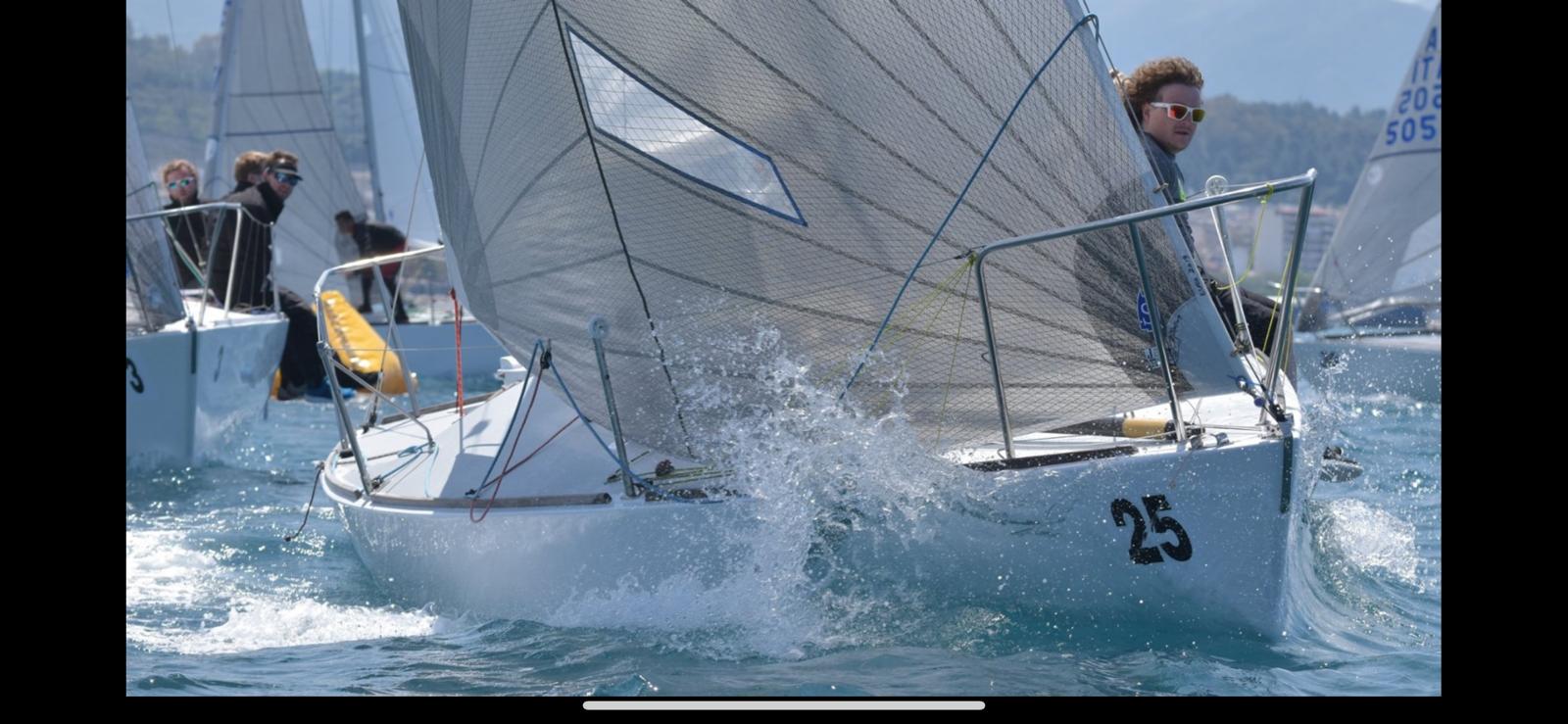 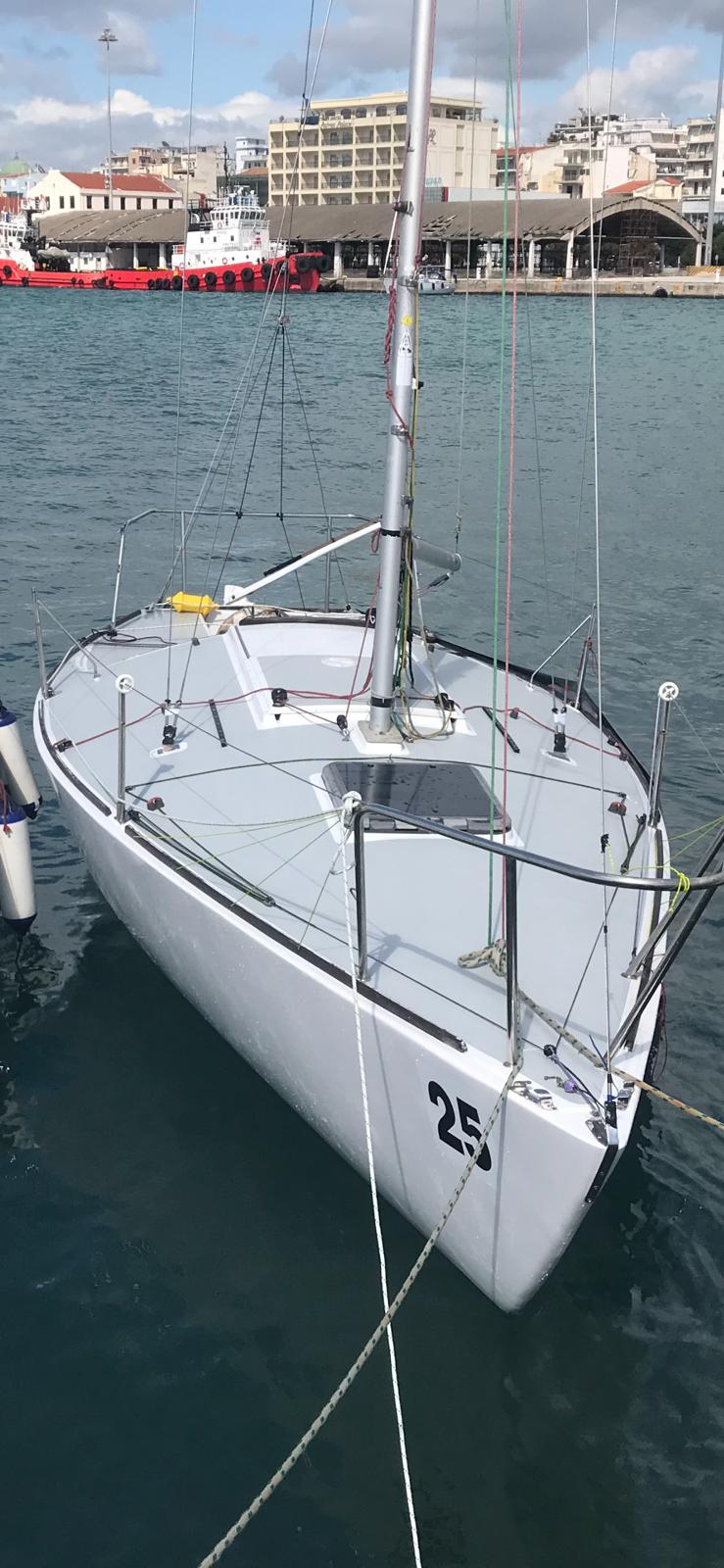 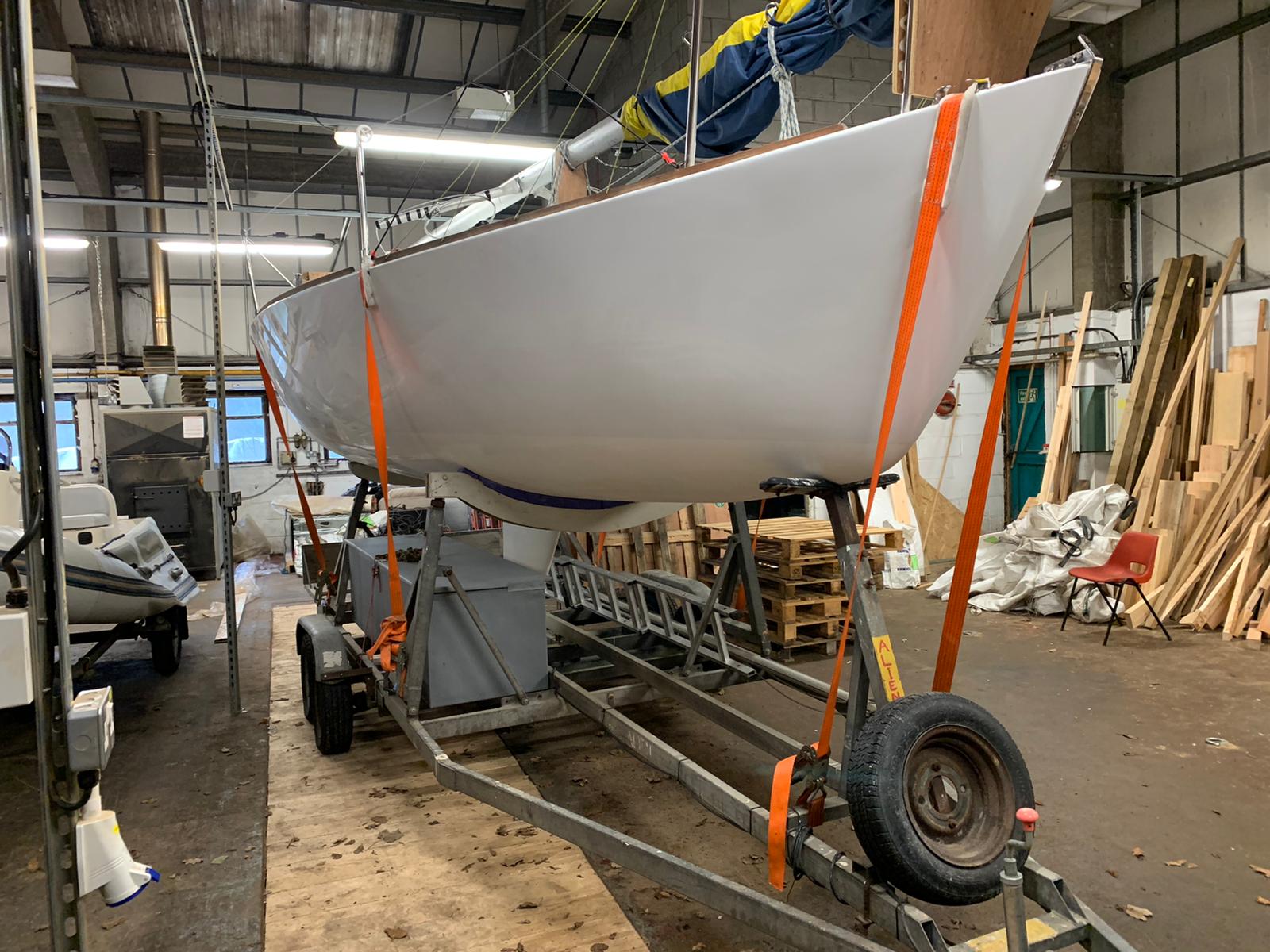 Photos at this link   http://www.fotosail.com/events/2011j24euros/j24s_number/4064/